INDICAÇÃO Nº 1195/2019		Assunto: Solicita ao Senhor Prefeito Municipal determinar poda e manutenção de árvore no Bairro Centenário, conforme especifica.  Senhor Presidente: CONSIDERANDO que árvores de copa frondosa (conforme foto neste), presentes na Rua Salvador Pinto da Silva, altura do número 260, bairro Centenário, têm sido motivo de preocupação com a segurança dos cidadãos que lá moram; CONSIDERANDO que as árvores, devido a seus grandes galhos, alcançam as pessoas que por ali passam, sendo que à noite – dada essa característica – tornam o local escuro, e propício ao refúgio de pessoas mal intencionadas, inclusive consumindo drogas, como indica a vizinhança. INDICO ao Senhor Prefeito Municipal, nos termos do Regimento Interno desta Casa de Leis, que oficie à Secretaria de Obras e Serviços Públicos, providenciar a manutenção das árvores no local acima identificado, garantindo à via maior segurança. 
SALA DAS SESSÕES, 28 de Agosto de 2019.THOMÁS ANTONIO CAPELETTO DE OLIVEIRA      Vereador - PSDB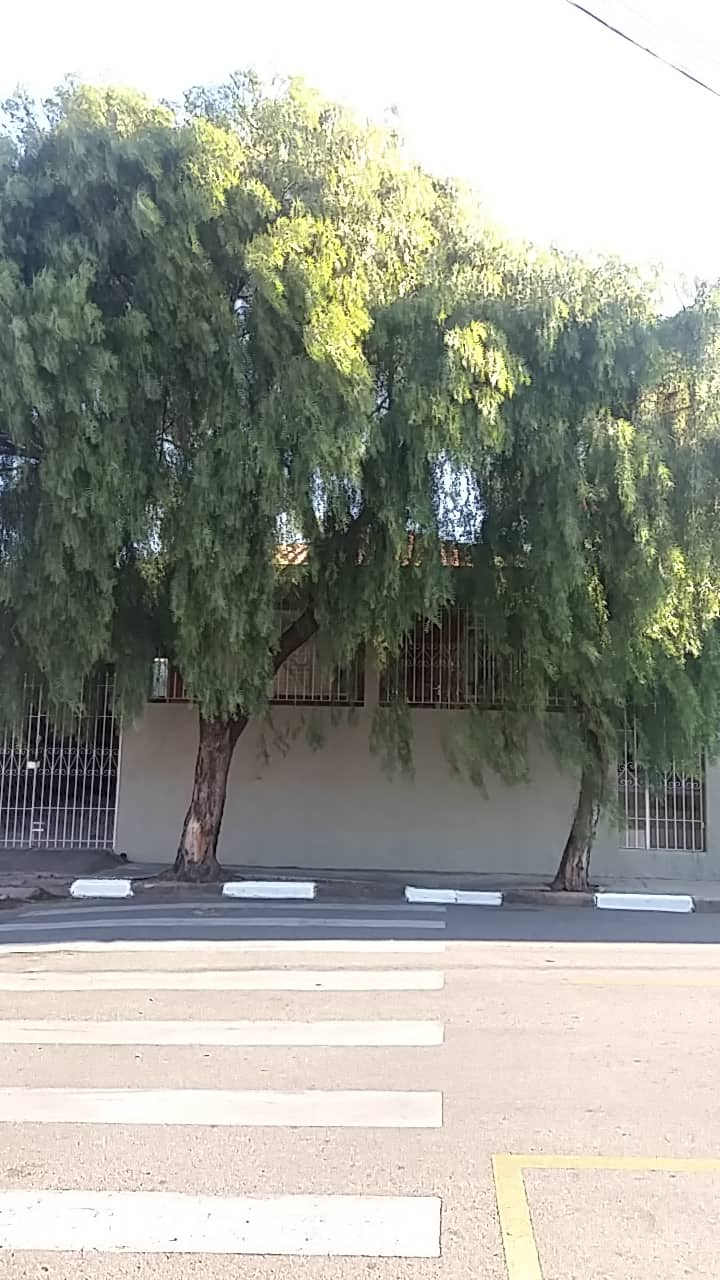 